Ex  2                                             A1                         My cityListen and fill in the gaps with the missing word.	The roads are full of -------------- in the morning                      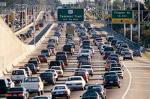                         There are many parking ------------ in my city 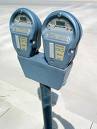             I love the ------------! They are big and red! Many people use them.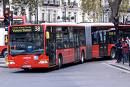 Transcript:My city is very noisy! The roads are full of cars in the morning but they are empty at night. There are many parking areas in my city to park your car.              I love the buses! They are big and red! Many people use them.Name: ____________________________    Surname: ____________________________    Nber: ____   Grade/Class: _____Name: ____________________________    Surname: ____________________________    Nber: ____   Grade/Class: _____Name: ____________________________    Surname: ____________________________    Nber: ____   Grade/Class: _____Assessment: _____________________________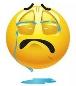 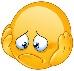 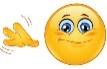 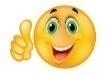 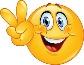 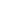 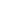 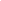 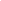 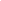 Date: ___________________________________________________    Date: ___________________________________________________    Assessment: _____________________________Teacher’s signature:___________________________Parent’s signature:___________________________